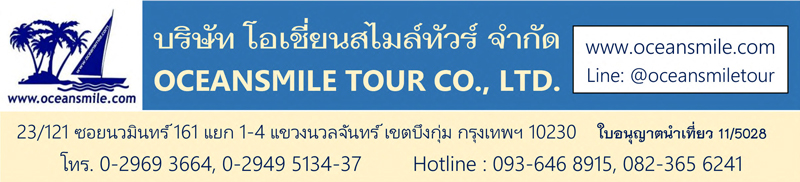  [India-877] Premium Trip อินเดีย – เนปาล สังเวชนียสถาน (การบินไทย) 
พุทธคยา ราชคฤห์ ปัตนะ เวสาลี กุสินารา มกุฎพันธเจดีย์ ลุมพินี มายาเทวีวิหาร
สาวัตถี วัดเชตะวัน พาราณสี ล่องเรือแม่น้ำคงคา สารนาท ป่าอิสิปตนมฤคทายวัน (พักโรงแรมระดับ 4 ดาว พุทธคยา 2 คืน, ปัตนะ 1 คืน, กุสินารา 1 คืน, ลุมพินี 1 คืน, สาวัตถี 1 คืน, พาราณสี 1 คืน)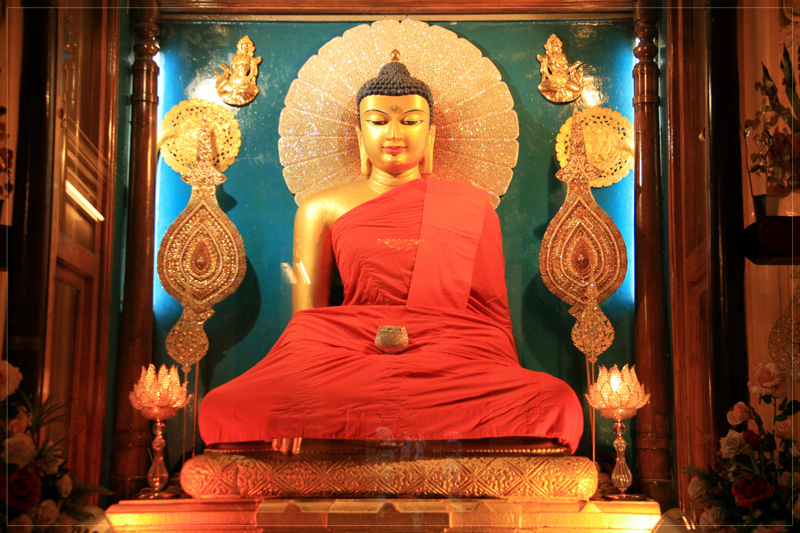 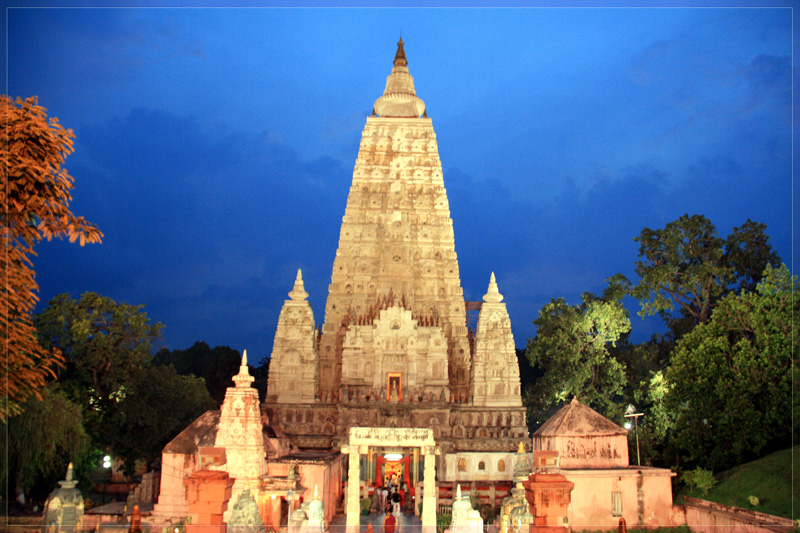 • Premium Trip (No Shop - No Option)• ไหว้ครบทั้ง 4 สังเวชนียสถาน พุทธคยา ลุมพินี กุสินารา สารนาถ และ วัดเชตวัน สาวัตถี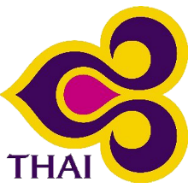 • มีพระวิทยากรบรรยายในแต่ละสถานที่ รวมทั้งนำสวดมนต์ไหว้พระตลอดทริป• เดินทางสะดวกสบายโดยสายการบินไทย บินตรงพุทธคยา• โรงแรมที่พักดี ระดับ 4 ดาว ห้องสะอาด• เน้นร้านอาหารไทยและมีอาหารเสริมจากเมืองไทย• ไม่ลงร้านช้อปร้านยา มีเวลาเที่ยวเต็มที่ ไม่มีขาย Option เสริม ไม่เก็บเงินเพิ่มราคาทัวร์เส้นทาง 4 สังเวชนียสถาน พุทธคยา - กุสินารา - ลุมพินี - พาราณสี - สารนาท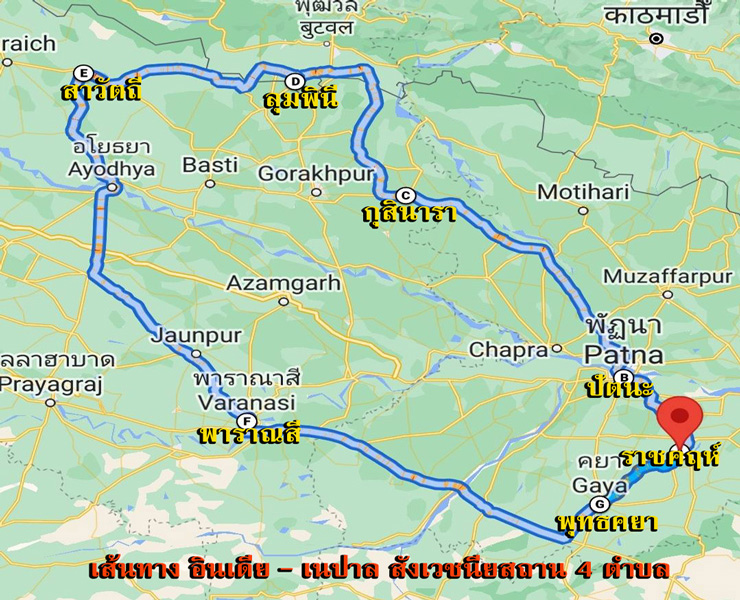 วันแรก : สนามบินสุวรรณภูมิ – พุทธคยา พระมหาเจดีย์พุทธคยา ต้นพระศรีมหาโพธิ์ พระพุทธเมตตา09.30 น.	พร้อมกันที่ สนามบินสุวรรณภูมิ ชั้น 4 ประตู 2 เคาน์เตอร์ D สายการบินไทย เจ้าหน้าที่คอยต้อนรับ12.20 น.	ออกเดินทางสู่ เมืองพุทธคยา โดยสายการบินไทย เที่ยวบินที่ TG 32714.00 น.	ถึง สนามบินเมืองคยา ประเทศอินเดีย ผ่านพิธีการตรวจคนเข้าเมือง นำท่านเดินทางสู่ พุทธคยา พุทธสังเวชนียสถานที่สำคัญที่สุดใน 1 ใน 4 สังเวชนียสถานและถือว่าเป็นสถานที่ศักดิ์สิทธิ์ที่สุดของชาวพุทธทั่วโลก นำท่านนมัสการ พระมหาเจดีย์พุทธคยา สถานที่ตรัสรู้ของพระพุทธเจ้าและนำท่านนมัสการ พระศรีมหาโพธิ์ และ พระพุทธเมตตา ซึ่งเป็นพระพุทธปางมารวิชัย ที่สร้างด้วยหินแกรนิตสีดำ อายุกว่า 1,400 ปี ร่วมถวายห่มผ้าพระพุทธเมตตาเพื่อเป็นสิริมงคล19.00 น.	บริการอาหารค่ำที่โรงแรม (1) หลังอาหารนำท่านสวดมนต์ นั่งสมาธิ ที่ ใต้ต้นพระศรีมหาโพธิ์ ที่ พระมหาเจดีย์พุทธคยา พักผ่อนกันตามอัธยาศัย (พัก Dhamma Grand Hotel / Bodhgaya Regency หรือระดับ 4 ดาว)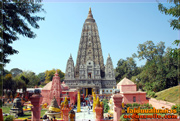 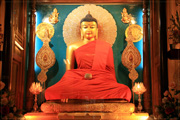 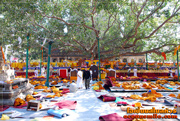 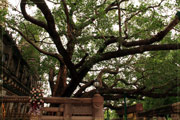 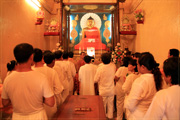 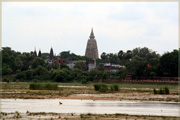 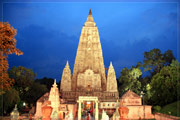 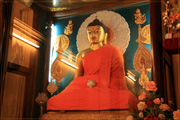 วันที่สอง : พุทธคยา - ราชคฤห์ เขาคิชฌกูฏ วัดเวฬุวัน นาลันทา หลวงพ่อดำ - ปัตนะ07.00 น.	บริการอาหารเช้าที่โรงแรม (2) หลังอาหารนำท่านเดินทางสู่ เมืองราชคฤห์ นครหลวงแห่งแคว้นมคธ นำท่านเดินขึ้น เขาคิชฌกูฎ หนึ่งในเบญจคีรี ชมวิวทิวทัศน์ที่สวยงาม นมัสการ ถ้ำพระโมคคัลลา และ ถ้ำพระสารีบุตร สถานที่ที่พระสารีบุตรสำเร็จเป็นพระอรหันต์ นมัสการ กุฏีของพระอานนท์ นมัสการ มูลคันธกุฏี สถานที่ประทับของพระพุทธเจ้า ไหว้พระสวดมนต์ที่ยอดเขาคิชกูฎ จากนั้นนำท่านชม วัดชีวกัมพวัน โรงพยาบาลสงฆ์แห่งแรก12.00 น.	บริการอาหารกลางวันที่โรงแรม (3) หลังอาหารนำท่านเดินทางสู่ วัดเวฬุวนารามมหาสังฆยิกาวาส (วัดเวฬุวัน) วัดแห่งแรกในพระพุทธศาสนาและเป็นสถานที่แสดงโอวาทปาฏิโมกข์แก่พระอริยสงฆ์ 1250 องค์ มีสถูปที่บรรจุพระอัฐิธาตุของพระโมคคัลลานะและพระอัญญาโกญฑัญญะ นำท่านชม ตะโปทาราม สถานที่อาบน้ำชะล้างบาป 4 วรรณะของชาวอินเดีย เป็นน้ำอุ่นน้ำแร่จากธรรมชาติ ที่ผุดขึ้นมาจากใต้ดิน จากนั้นนำท่านชม มหาวิทยาลัยนาลันทา มหาวิทยาลัยที่ใหญ่ที่สุดในโลก เป็นศูนย์การศึกษาในสมัยพุทธกาล นำท่านเดินทางไปนมัสการ หลวงพ่อดำ ซึ่งเป็นพระพระพุทธรูปที่สร้างด้วยหินแกรนิตสีดำซึ่งสร้างรุ่นราวคราวเดียวกับพระพุทธเมตตา ร่วมถวายน้ำมันหลวงพ่อดำเพื่อเป็นสิริมงคล จากนั้นนำท่านเดินทางสู่ เมืองปัตนะ (Patna) ในอดีตมีชื่อเรียก เช่น ปัตนะ ปาฏลีบุตร มคธ ปัจจุบันเป็นเมืองหลวงของแคว้นพิหาร ในอดีตเมืองนี้เคยเป็นสถานที่ทำสังคายนาพระธรรมวินัยครั้งที่สาม ณ อโศการาม และที่นี้ยังเป็นสถานที่ที่เผยแพร่พระพุทธศาสนาไปทั่วอินเดียในสมัยพระเจ้าอโศกมหาราช19.00 น.	บริการอาหารค่ำที่โรงแรม (4) หลังอาหารพักผ่อน (พัก Hotel Patliputra Continental หรือระดับ 4 ดาว)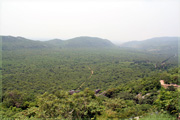 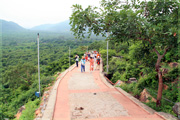 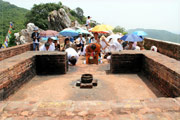 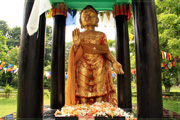 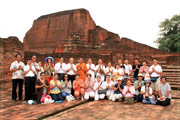 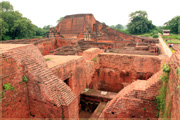 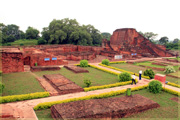 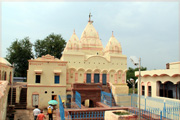 วันที่สาม : ปัตนะ เวสาลี วัดป่ามหาวัน - เจดีย์เกสริยา - กุสินารา07.00 น.	บริการอาหารเช้าที่โรงแรม (5) หลังอาหารนำท่านเดินทางสู่ เมืองเวสาลี เมืองหลวงของอาณาจักรวัชชี หนึ่งใน 16 แค้วนของชมพูทวีปในสมัยโบราณ เมืองนี้มีชื่อหลายชื่อคือ ไพสาลี, ไวสาลี และเมืองนี้เป็นศูนย์กลางการเผยแพร่พุทธศาสนาที่สำคัญแห่งหนึ่ง รวมทั้งเป็นที่กำเนิดของพระมหาวีระศาสดาของศาสนาเชนและที่เป็นต้นกำเนิดของการทำน้ำมนต์ในพุทธศาสนา เนื่องจากได้เกิดภัยพิบัติทั่วเมืองเวสาลีมีคนตายมากมาย กษัตริย์ลิจฉวีจึงได้นิมนต์ให้พระพุทธเจ้าได้มาโปรดชาวเมือง พระพุทธเจ้าจึงนำเหล่าภิกษุ 500 รูป เดินทางไปโปรดที่เมืองเวสาลีพร้อมทั้งได้มีการประพรมน้ำมนต์ทั่วทั้งเมือง นำท่านเที่ยวชม วัดป่ามหาวัน ชม เสาอโศก ที่สมบูรณ์ที่สุดและงดงามที่สุดของอินเดียและนมัสการ ปาวาลเจดีย์ วัดป่ามหาวัน12.00 น.	บริการอาหารกลางวันที่ภัตตาคาร (6) หลังอาหารนำท่านนมัสการ เจดีย์เกสริยา มหาสถูปที่ใหญ่ที่สุดในประเทศอินเดีย มีลักษณะคล้ายกับเจดีย์ชเวดากองและพระมหาสถูปบุโรพุทโธ ในสมัยพุทธกาลเป็นที่อยู่ของพวกชาวกาลามโคตรหรือกาลามชนอยู่ในแคว้นโกศลและเป็นสถานที่ประดิษฐานบาตรของพระโคตมพุทธเจ้าที่ทรงประทานแก่ชาววัชชีแห่งเมืองเวสาลีที่ตามมาส่งเสด็จพระพุทธเจ้าเป็นครั้งสุดท้าย ก่อนจะเสด็จไปยังเมืองกุสินาราเพื่อเสด็จดับขันธปรินิพพาน จากนั้นนำท่านเดินทางสู่ เมืองกุสินารา เป็นที่ตั้งของสังเวชนียสถานแห่งที่ 4 ดินแดนแห่งพุทธปรินิพพาน มหานครแห่งแคว้นมัลละ 19.00 น.	บริการอาหารเย็นที่โรงแรม (7) หลังอาหารพักผ่อน (พัก Hotel Imperial / OM Residency หรือระดับ 4 ดาว)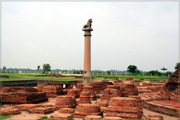 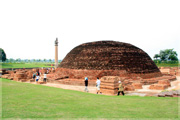 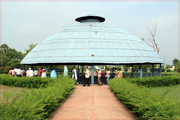 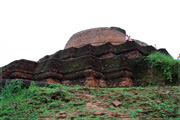 วันที่สี่ : สังเวชนียสถานกุสินารา มกุฏพันธเจดีย์ - ลุมพินี เนปาล07.00 น.	บริการอาหารเช้าที่โรงแรม (8) หลังอาหารนำท่านสวดมนต์ที่ มหาปรินิพพานสถูป กุสินารา สถานที่พระพุทธเจ้าเสด็จดับขันธ์ปรินิพพานภายใต้ต้นสาละคู่ เป็นพุทธสถานที่พระพุทธเจ้าประทานการบวชให้สาวกองค์สุดท้าย เป็นที่ตรัสเทศนาปัจฉิมโอวาทสุดยอดแห่งพระธรรมคำสอนคือความไม่ประมาท นำท่านนมัสการ พุทธวิหารปรินิพพาน กราบนมัสการ พระพุทธไสยาสน์ปางปรินิพพาน เหมือนกับได้กราบนมัสการพระบรมศพของพระพุทธเจ้าจริงๆ ร่วมถวายห่มผ้าพระพุทธไสยาสน์เพื่อเป็นสิริมงคล จากนั้นนำท่านชม พรามณ์เจดีย์ ซึ่งเป็นสถานที่แจกพระบรมสารีริกธาตุ และนมัสการ มกุฎพันธเจดีย์ สถานที่ถวายพระเพลิงพระพุทธสรีระ12.00 น.	บริการอาหารกลางวันที่ภัตตาคาร (9) หลังอาหารออกเดินทางสู่ เมืองลุมพินี ในเขตประเทศเนปาล ผ่าน เมืองโครักข์ปูร์ เมืองพรมแดนของอินเดียเข้าสู่ เมืองสิทธารัตถะ ของเนปาล สถานที่ตั้งอยู่กึ่งกลางระหว่างกรุงกบิลพัสดุ์กับกรุงเทวทหะถึง พรมแดนอินเดีย-เนปาล ผ่านพิธีการตรวจคนเข้าเมืองเดินทางเข้าสู่ เมืองสิทธารัตถะ เดินทางสู่ เมืองลุมพินี นำท่านเดินทางเข้าที่พัก19.00 น.	บริการอาหารเย็นที่โรงแรม (10) พักผ่อน (พัก Hotel Pawan Palace / Hotel Maurya หรือระดับ 4 ดาว)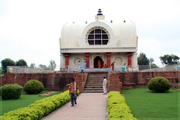 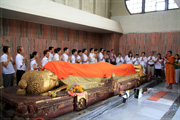 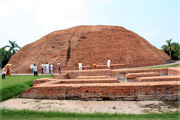 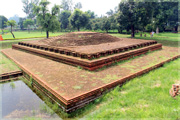 วันที่ห้า : ลุมพินี สังเวชนียสถานลุมพินี - เมืองสาวัตถี 07.00 น.	บริการอาหารเช้าที่โรงแรม (11) หลังอาหารนำท่านนมัสการ มหาสังฆารามอนุสรณ์ ลุมพินี พุทธสังเวชนียสถานที่สำคัญ 1 ใน 4 สังเวชนียสถาน เป็นสถานที่ประสูติของเจ้าชายสิทธัตถะ ผู้ซึ่งต่อมาตรัสรู้เป็นพระบรมศาสดาสัมมาสัมพุทธเจ้า นำท่านสวดมนต์ที่ มหาสังฆารามอนุสรณ์ลุมพินี ชม มายาเทวีวิหาร ลุมพินี ภายในมีรูปพระนางสิริมหามายาเทวี แกะสลักด้วยหินเป็นรูปพระพุทธมารดายืนประทับเหนี่ยวกิ่งสาละอยู่พร้อมกับพระสนม และข้างหน้าเป็นรูปเจ้าฟ้าชายสิทธัตถะกุมารกำลังก้าวพระบาทไปบนดอกบัว ชม สระสรงสนานธารโบกขรณี ชม วัตถุสถานเสนาสนะสงฆ์และเจดีย์ สถานที่ผู้เลื่อมใสศรัทธาได้สร้างไว้เป็นพุทธบูชาตลอดมาไม่ขาดสายตั้งแต่โบราณ ชม เสาอโศก ที่จารึกอักษรพราหมีโบราณไว้ 12.00 น.	บริการอาหารกลางวันที่ภัตตาคารระหว่างทาง (12) หลังอาหารท่านเดินทางสู่ เมืองสาวัตถี ในสมัยพุทธกาล เป็นเมืองหลวงของแคว้นโกศล 1 ใน 16 แคว้น เป็นเมืองที่ใหญ่พอกับเมืองราชคฤห์และพาราณสี เป็นเมืองศูนย์กลางการค้าขายและเป็นเมืองที่พระพุทธเจ้าประทับนานที่สุดถึง 25 พรรษา รวมทั้งเป็นเมืองที่พระพุทธศาสนามั่นคงที่สุด ปัจจุบันเมืองนี้เหลือเพียงซากโบราณสถาน ชมวิถีชีวิตชนบทระหว่างเดินทาง นำท่านเดินทางเข้าที่พัก19.00 น.	บริการอาหารเย็นที่โรงแรม (13) พักผ่อน (พัก Hotel Platinum / Hotel Pawan Palace หรือระดับ 4 ดาว)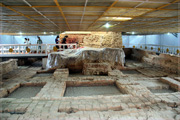 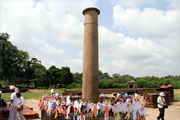 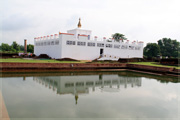 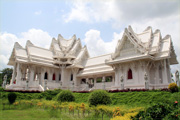 วันที่หก : สาวัตถี วัดเชตวัน บ้านอนาถบิณฑิกเศรษฐี - เมืองพาราณสี07.00 น.	บริการอาหารเช้าที่โรงแรม (14) หลังอาหารนำท่านกราบนมัสการพระพุทธเจ้าที่ วัดเชตวัน เป็นวัดที่ใหญ่ที่สุดและเป็นวัดที่พระพุทธเจ้ารวมทั้งพระอรหันต์ได้จำพรรษาอยู่นานที่สุดถึง 19 พรรษา สร้างโดยอนาถบิณฑิกมหาเศรษฐี กล่าวกันว่าต้องขนเงินมาปูพื้นที่ให้เต็มสวนจึงจะซื้อที่ดินมาสร้างวัดถวายแด่พระพุทธเจ้าได้ เพราะในสมัยนั้นดินแดนทุกแห่งเป็นของผู้ที่นับถือศาสนาพราหมณ์ นำท่านนมัสการ กุฎิพระพุทธเจ้า กุฎิพระโมคคัลลา กุฎิพระสารีบุตร กุฎิพระสิวลี กุฎิพระอานนท์ และสถูปที่บรรจุสารีริกธาตุของพระอรหันต์ ชมบ่อน้ำที่พระพุทธเจ้าใช้เป็นที่สรงน้ำตลอดระยะเวลาที่จำพรรษาอยู่ จากนั้นนำท่านชมสถานที่สำคัญอื่นๆเช่น บ้านอนาถบิณฑิกเศรษฐี, บ้านพ่อขององคุลีมา, เนินดินที่พระพุทธเจ้าแสดงยมกปาฏิหาริย์12.00 น.	บริการอาหารกลางวันที่ภัตตาคาร (15) หลังอาหารนำท่านเดินทางสู่ เมือพาราณสี หรือ วาราณสี (Varanasi) ดินแดนแห่งการแสวงบุญชำระบาป มรดกโลกที่มีชีวิตของอินเดียและเป็นเมืองหลวงแคว้นกาสีในสมัยพุทธกาล มีแม่น้ำคงคาอันศักดิ์สิทธิ์ไหลผ่าน มีประวัติศาสตร์ยาวนานกว่า 4,000 ปี จัดเป็นเมืองสุทธาวาสที่สถิตแห่งศิวะเทพและถือว่าเป็นเมืองอมตะของอินเดีย เป็นที่แสวงบุญทั้งของชาวฮินดูและชาวพุทธทั่วโลก19.30 น.	ถึง เมืองพาราณสี บริการอาหารค่ำที่โรงแรม (16) พักผ่อนตามสบาย (พัก Rivatas Hotel หรือระดับ 4 ดาว)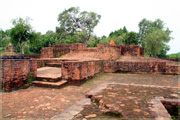 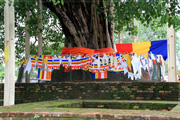 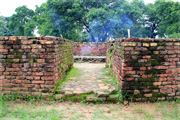 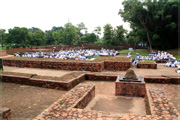 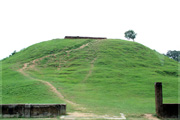 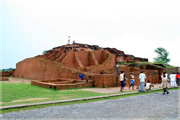 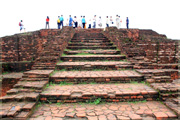 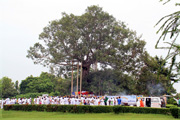 วันที่เจ็ด : เมืองพาราณสี ล่องเรือแม่น้ำคงคา ธรรมเมกขสถูป สารนาถ - พุทธคยา05.00 น.	นำท่าน ล่องเรือแม่น้ำคงคา ซึ่งชาวฮินดูเชื่อถือว่าเป็นแม่น้ำศักดิ์สิทธิ์ที่ไหลมาจากมวยผมขององค์พระศิวะ (แม่น้ำนี้ไหลมาจากที่ราบสูงทิเบตเทือกเขาหิมาลัย ประเทศจีนและเนปาล) ให้ทุกท่านได้ ลอยกระทงแม่น้ำคงคา ชม พิธีบูชาไฟยามเช้า ของชาวฮินดูที่สืบทอดกันมาอย่างช้านาน รวมทั้งเป็นสถานที่คนนับล้านมุ่งหน้ามาเพื่อชมพิธีกรรมริมฝั่งแม่น้ำคงคาอันศักดิ์สิทธิ์ จากนั้นบริการอาหารเช้าที่โรงแรม (17) หลังอาหารนำท่านเดินทางสู่ เมืองสารนาถ นำท่านสวดมนต์ ไหว้พระที่ ธัมเมกขสถูป ป่าอิสิปตนมฤคทาวัน เป็นพุทธสังเวชนียสถาน สถานที่แสดงปฐมเทศนาธรรมจักกัปปวัตนสูตร โปรดเบญจวัคคีย์ทั้งห้า ในสมัยพุทธกาลสถานที่แห่งนี้เป็นที่ชุมนุมของเหล่าฤษี นักบวชและนักพรตต่างๆ ที่มาบำเพ็ญตบะและโยคะเพื่อเข้าถึงพรหมัน (ตามความเชื่อของพรามหณ์) ทำให้ปัจจวัคคีย์ที่ปลีกตัวมาจากเจ้าชายสิทธัตถะมาบำเพ็ญตบะที่นี่ นำท่านนมัสการ มูลคันธกุฏี สถานที่พระพุทธเจ้าประทับจำพรรษาแรกและพรรษาที่ 12 นมัสการ สถูปเจาคันธี ซึ่งสร้างเป็นอนุสรณ์ที่ปัญจวัคคีย์ได้พบกับพระพุทธเจ้าเป็นครั้งแรก นมัสการ ยสเจดีย์ สถานที่ซึ่งพระพุทธองค์ทรงแสดงธรรมให้กับยสกุลบุตร นมัสการ ธรรมราชิกสถูป เป็นสถูปที่เคยเป็นที่ประดิษฐานพระบรมสารีริกธาตุ12.00 น.	บริการอาหารกลางวันที่ภัตตาคาร (18) หลังอาหารนำท่านเดินทางสู่ พุทธคยา19.30 น.	บริการอาหารค่ำที่ภัตตาคาร (19) หลังอาหารนำท่านเข้าที่พัก พักผ่อน (พัก Dhamma Grand Hotel& Resort / Bodhgaya Regency หรือระดับ 4 ดาว)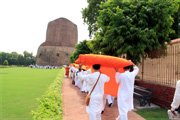 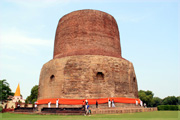 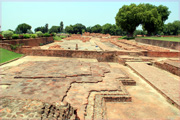 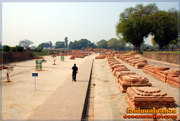 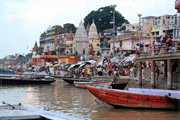 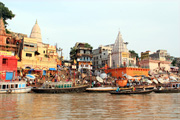 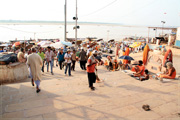 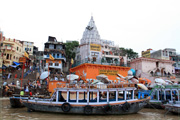 วันที่แปด : พุทธคยา - วัดญี่ปุ่น วัดทิเบต วัดภูฏาน วัดไทย – สนามบินสุวรรณภูมิ07.00 น.	บริการอาหารเช้าที่โรงแรม (20) หลังอาหารนำท่านชม วัดทิเบต วัดญี่ปุ่น วัดภูฎาน และ วัดไทย ที่มีความสวยงามแตกต่างกัน12.00 น.	บริการอาหารกลางวันที่ภัตตาคาร (21) หลังอาหารนำท่านเดินทางสู่ สนามบินเมืองคยา15.00 น.	ออกเดินทางกลับกรุงเทพฯ โดยสายการบินไทย เที่ยวบินที่ TG 32819.35 น.	ถึง สนามบินสุวรรณภูมิ โดยสวัสดิภาพ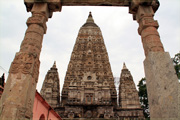 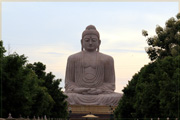 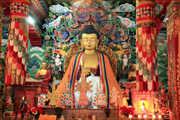 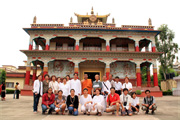 • ค่าบริการนี้รวม1.ค่าตั๋วเครื่องบินสายการบินตามโปรแกรมทัวร์ระบุ2.ค่าโรงแรมที่พัก 7 คืน (พักห้องละ 2 ท่าน)3.ค่าอาหารทุกมื้อพร้อมอาหารว่างและเครื่องดื่ม (เน้นจัดอาหารไทย)4.ค่ารถปรับอากาศนำเที่ยว, ค่าล่องเรือ5.ค่าประกัน วงเงินค่ารักษา 500,000.- / เสียชีวิต 1,000,000.-บาท (ผู้เดินทางสำรองจ่ายไปก่อนตามเงื่อนไขกรมธรรม์)6.ค่าวีซ่าอินเดียและเนปาล + ค่าธรรมเนียมเข้าชมสถานที่ต่างๆ7.พระวิทยากรบรรยายและนำสวดมนต์8.หัวหน้าทัวร์นำเที่ยวตลอดการเดินทาง• ค่าบริการนี้ไม่รวม1.กระเป๋าเดินทางในกรณีที่น้ำหนักเกินกว่าที่สายการบินกำหนด 25 กิโลกรัมต่อท่าน2.ค่าใช้จ่ายส่วนตัวนอกเหนือจากรายการ เช่น ค่าเครื่องดื่ม, ค่าอาหารที่สั่งเพิ่มเอง3.ค่าทิปไกด์และคนขับรถ + หัวหน้าทัวร์ไทย (รวมทั้งทริป 2,000.-บาท)• การสำรองที่นั่ง1.วางมัดจำท่านละ 15,000.-บาท พร้อมส่งหน้าพาสปอร์ต+ใบโอนเงิน2.ส่วนที่เหลือชำระก่อนการเดินทาง 20 วัน• การยกเลิกทัวร์1.ยกเลิกทัวร์ ภายใน 30 วันก่อนการเดินทาง บริษัทฯ จะเก็บค่ามัดจำทัวร์หรือเก็บค่าใช้จ่ายตามความเป็นจริงครับ• เอกสารทำวีซ่า1.สแกนหน้าพาสปอร์ตสีที่ชัดเจน หน้าหนังสือเดินทางที่มีอายุการใช้งานเหลือไม่น้อยกว่า 6 เดือน (นับจากวันเดินทาง)2.รูปถ่ายสีขนาด 2x2 นิ้ว พื้นหลังสีขาว หน้าตรง ไม่ยิ้ม ไม่เบลอ (ไม่เอารูปถ่ายข้าราชการ)3.กรอกแบบฟอร์มขอวีซ่าตามที่บริษัทส่งไปให้ (ไม่ยุ่งยากครับ)• เงื่อนไขอื่นๆ• บริษัทฯ รับเฉพาะผู้มีประสงค์เดินทางเพื่อการท่องเที่ยวเท่านั้น• หากท่านถูกเจ้าหน้าที่ตรวจคนเข้าเมืองของประเทศไทยหรือประเทศปลายทาง ปฏิเสธการเข้าหรือออกเมืองด้วยเหตุผลใดๆ ก็ตาม ทำให้ท่านไม่สามารถเดินทางต่อไปได้ ถือเป็นเหตุซึ่งอยู่นอกเหนือความรับผิดชอบของบริษัทฯ ทางบริษัทฯ ขอสงวนสิทธิ์ที่จะไม่คืนเงินค่าทัวร์บางส่วนหรือทั้งหมด• บริษัทฯ ขอสงวนสิทธิ์ในการรับผิดชอบต่อค่าใช้จ่าย ในกรณีที่เกิดเหตุสุดวิสัย เช่น การยกเลิกเที่ยวบิน การล่าช้าของสายการบิน ภัยธรรมชาติ การจลาจลและทรัพย์สินที่สูญหายระหว่างเดินทาง ที่เกิดขึ้นเหนืออำนาจความควบคุมของบริษัทฯ• ในระหว่างเดินทาง หากท่านไม่ใช้บริการใดๆ ถือว่าท่านสละสิทธิ์ ไม่สามารถเรียกร้องขอค่าบริการคืนได้Daysรายการทัวร์อาหารHotel1สนามบินสุวรรณภูมิ – พุทธคยา TG 327 (12.20-14.00)-/-/Dพุทธคยา 4 ดาว2ราชคฤห์ เขาคิชฌกูฏ วัดเวฬุวัน ตะโปทาราม นาลันทา หลวงพ่อดำB/L/Dปัตนะ 4 ดาว3ปัตนะ เวสาลี วัดป่ามหาวัน - เจดีย์เกสริยา - กุสินารา B/L/Dกุสินารา 4 ดาว4กุสินารา สังเวชนียสถานกุสินารา มกุฏพันธเจดีย์ - ลุมพินี เนปาล B/L/Dลุมพินี 4 ดาว5ลุมพินี สังเวชนียสถานลุมพินี วัดไทยลุมพินี - เมืองสาวัตถี B/L/Dสาวัตถี 4 ดาว6สาวัตถี วัดเชตวัน บ้านอนาถบิณฑิกเศรษฐี - เมืองพาราณสีB/L/Dพาราณสี 4 ดาว7เมืองพาราณสี ล่องเรือแม่น้ำคงคา ธรรมเมกขสถูป สารนาถ - พุทธคยาB/L/Dพุทธคยา 4 ดาว8วัดญี่ปุ่น วัดทิเบต วัดภูฏาน วัดไทย - สุวรรณภูมิ TG 328 (15.00-19.35)B/L/-• ค่าบริการ (รวมวีซ่าอินเดียและเนปาลแล้ว)• ค่าบริการ (รวมวีซ่าอินเดียและเนปาลแล้ว)• ค่าบริการ (รวมวีซ่าอินเดียและเนปาลแล้ว)• ค่าบริการ (รวมวีซ่าอินเดียและเนปาลแล้ว)วันเดินทางผู้ใหญ่พักเดี่ยวเพิ่มหมายเหตุ8 – 15 ธันวาคม 256748,995.-12,500.-กรุ๊ป 16 - 20 ท่าน28 ธันวาคม – 4 มกราคม 256850,995.-12,500.-กรุ๊ป 16 - 20 ท่าน9 – 16 กุมภาพันธ์ 256849,995.-12,500.-กรุ๊ป 16 - 20 ท่าน• ลูกค้าเก่า ลดท่านละ 400.-บาท / โอเชี่ยนสไมล์ทัวร์จัดเอง / สอบถามเพิ่มเติมทางไลน์ @oceansmiletour• ลูกค้าเก่า ลดท่านละ 400.-บาท / โอเชี่ยนสไมล์ทัวร์จัดเอง / สอบถามเพิ่มเติมทางไลน์ @oceansmiletour• ลูกค้าเก่า ลดท่านละ 400.-บาท / โอเชี่ยนสไมล์ทัวร์จัดเอง / สอบถามเพิ่มเติมทางไลน์ @oceansmiletour• ลูกค้าเก่า ลดท่านละ 400.-บาท / โอเชี่ยนสไมล์ทัวร์จัดเอง / สอบถามเพิ่มเติมทางไลน์ @oceansmiletour1.เส้นแสวงบุญสังเวชณียสถาน มีพระวิทยากรบรรยายตลอดทริป 2.กระเป๋าพับ แผ่นรองนั่งสวดมนต์ และหนังสือสวดมนต์ รับในวันเดินทาง1.เส้นแสวงบุญสังเวชณียสถาน มีพระวิทยากรบรรยายตลอดทริป 2.กระเป๋าพับ แผ่นรองนั่งสวดมนต์ และหนังสือสวดมนต์ รับในวันเดินทาง1.เส้นแสวงบุญสังเวชณียสถาน มีพระวิทยากรบรรยายตลอดทริป 2.กระเป๋าพับ แผ่นรองนั่งสวดมนต์ และหนังสือสวดมนต์ รับในวันเดินทาง1.เส้นแสวงบุญสังเวชณียสถาน มีพระวิทยากรบรรยายตลอดทริป 2.กระเป๋าพับ แผ่นรองนั่งสวดมนต์ และหนังสือสวดมนต์ รับในวันเดินทาง